    
ROTARY DISTRICT 5000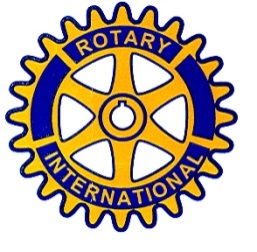 ROTARY FOUNDATION NEWSLETTERMARCH  2015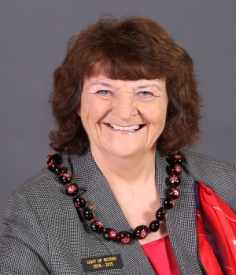 YOUR DISTRICT GOVERNORLAURA STEELQUIST
YOUR DISTRICT ROTARY FOUNDATION CHAIR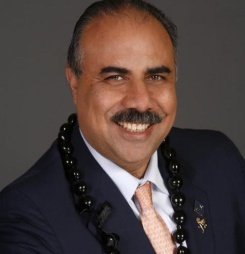 AYMAN EL DAKHAKHNNIBE SURE TO CHECK THE LAST PAGE OF THIS NEWSLETTER TO SEE HOW YOUR CLUB IS DOING TO DATE ON REACHING YOUR GOALSFROM YOUR ANNUAL GIVING CHAIR RICH ZEGARI am always looking for ways to encourage giving to The Rotary Foundation (TRF). For those of you who missed the D-5000 Rotary Foundation Dinner there was a presentation given that highlighted the many wonderful things that D 5000 has achieved through TRF and in support of TRF. I thought the remarks worth repeating.Delivered by me, 31 Jan 2015Everybody likes to be a winner, and we in District 5000 can make some pretty solid claims to that title. I did some research and came up with some incredible stats. First I need to mention there are about 550 Rotary Districts in the world. Last year our District was 23rd WORLD WIDE in Per Capita giving, this year, we are currently number 9 world-wide. Some very generous contributions by the RC of Hanalei Bay have helped our standing quite a bit.We have one of the highest Paul Harris Fellowship participation percentages in the world.Our Paul Harris Society participation is noteworthy.We are the lead District in the World in White Hat participation. The White Hat Society has raised over $3,000,000 for the Foundation since their beginning in 2004. Our D5000 White Hats have contributed just over $300,000 or close to 10% of the World total. We have contributed just under $900,000 to Polio Plus.Since D 5000 started we have contributed $13,955,000 to the Foundation. The lead Club in total giving in the District, the largest and also the oldest, about to celebrate their 100th anniversary, is the Rotary Club of Honolulu with a staggering all time total of $2,550,000. I am proud that I can say a mere teenager of a Club, at 19 years old, the RC of Honolulu Sunset, MY CLUB is number two in total giving with just under $800,000. There are several Clubs in the $700,000 range.I am very enthusiastic about Foundation and have proudly heard my Club named either first or second in Total and per capita giving for the past 5 years. I do a Foundation minute at virtually every meeting starting it by saying Every Rotarian Every year, Time Treasure or Talent. I have been on the road encouraging support of the Foundation by all Rotarians in the State while on the training team. …Support for TRF it isn’t just about dollars BUT it is all about numbers and what those numbers can allow us to accomplish.The Rotary Foundation is the gas and oil of the engine of Rotary and lets us magnify our contributions and because of the generous support of Rotarians of District 5000 that is, YOU:Because of YOU:Scores  of people on Kauai DID Not Drown;Hundreds of children and their parents on Oahu are receiving inoculations against disease from a mobile van we support through the John Burns School of Medicine;Hundreds of women around Mandanapalle India did not die of breast cancer;Hundreds of children in Nepal can go to school because toilet blocks made available by us remove cultural taboos that kept them at home before we built, changing their lives forever;Hundreds of children in Central Europe centered around Iasi Romania will have facial deformities repaired, which would otherwise make them outcasts in their society, unable to attend school or ever get a job, other than begging. When the project is complete, we will leave in place a clinic with specially trained Doctors that will support all of central Europe for years to come;Thousands of men,  women and children in AFRICA  have fresh clean water, removing the scourge of cholera and dysentery and keeping the daily foraging for water from preventing the children from going to school and giving the mothers the opportunity to dedicate her time to improving the family instead of being a daily water carrier;AND Millions of children will be spared the crippling effects of polio, giving them the chance at a productive life instead of sitting in a gutter as a beggar, I know I’m preaching to the saved but, the bigger the numbers, the more of these miracles we as Rotarians can perform,  THAT is why I want you all to become Zealots and inspire your individual Clubs to emulate your generosity and enthusiasm AND SUPPORT THE ROTARY FOUNDATION GENEROUSLY!!!As of today, (27 Feb) District 5000 is the lead District in the Zone 26, which is the third highest Zone in the World, in Per Capita Giving.We have achieved all of the above even though more than 50% of the District is behind their self-proclaimed goals. Imagine what we could do if we had 100% participation. We have a few months’ left in the Rotary Year. Club Presidents and Foundation Chairs need to make a greater emphasis to achieve EREY in your Clubs.Please feel free to contact me with and comments or ideas to increase support.FROM YOUR GRANTS/GLOBAL GRANTS CHAIR MARK HARBISONDistrict 5000 Global Grants—How our Foundation Global Grants leverage Club contributions.Global Grant 1419846. One of the largest and most complex grants in our District this year is Honolulu Sunset’s Volunteer Training Team Grant (Global Grant 1419846: Professional training for the creation of the first craniofacial center in Eastern Europe—partnering with Rotaplast). This grant sets a record for District 5000 Rotary Clubs involvement, with 25 Clubs involved for more than $20,000 in Club cash contributions. This resulted in a total District Designated Funds contribution of nearly $60,000 (TTF budgeted funds + Club District level matching). Its total budget is $157,616, including $72,500 of World Fund matching.The grant breaks new ground in many ways. For one thing, it is follows up on one of the first grants from our District to take place in Eastern Europe (Romania, Matching Grant 89681). Since the grant is over $50,000, it will require additional review by an Area of Focus Manager—the grant identifies Disease Prevention and Treatment and Maternal and Child Health as Areas of Focus. It also requires Memoranda of Understanding from Rotaplast, two US university hospitals, and the hospital in Romania.  Of course, it also involves identifying medical teams, travel itineraries, and shipment of medical equipment.Global Grant 1423106. One of our Global Scholar grants this year (led by the Rotary Club of Honolulu Sunset) supports Hoyoon Jung from District 3650, who will be a Peace Scholar at the University of Hawaii. This is an outright grant from the PDGs endowment fund for $30,000.Global Grant 1523876. Another grant involving a large number of District 5000 Clubs (10) is Kona Sunrise’s WASH (Water, Sanitation, and Hygiene) Facilities for Village Schools in Kosovo. This grant also involved Clubs and Districts in California, Japan, Taipei, Arizona, and Nevada. Clubs contributions reached $10,687 matched by the same amount in District 5000 DDF. Total cash contributions reached $28,900) with total DDF of $23,335 and a World Fund match of $37,785, for a total budget of $90,020.Global Grant 1524417. Another Honolulu Sunset grant, run entirely by the Club and its partners in Sri Lanka the Rotary Club of Kandy and its District, funded a Mission for Vision in Rural Sri Lanka. Honolulu Sunset contributed $3,500, which was matched by our District. Total cash contributions (including Kandy) were $4,503), while DDF from all three District reached $13,500, with a World Fund match of $16,751 and a total budget of $36,754. Interestingly, the contributors also included the Avoidable Blindness Donor Advised Fund, which is the endowment fund of the Rotarian Action Group for Blindness Prevention.Global Grant 1525287. Metropolitan Honolulu has partnered with a number of Clubs and Districts in Thailand and California on Grant Title—Support health education campaigns by partnering with community hospitals to promote renal health education programs on prevention Chronic Kidney Disease (CKD) and enhance the health infrastructure of local communities to increase the reach of life-saving treatment. Metropolitan Honolulu contributed $5,000 to this grant and received a DDF match of $2,040 from our District. Much of this grant was funded by District and Clubs in Thailand, with a total cash contribution of $29,011 and total DDF of $34,492 and a World Fund match of $48,997, for a total budget of $112,500. This grant will also have to undergo an Areas of Focus Review and Technical Cadre review before approval.7kl5ycCdGlobal Grant 1423208. Led by Hanalei Bay and Puerto Vallarta Sur with support from the Rotary Club of Vancouver, this grant will supply Water Filters for Families in Puerto Vallarta, where the Rotary Club of the same name is the Host Club. Hanalei Bay is contributing $8,100 with a DDF of contribution of $2,081. Total cash is $19,100, with DDF contributions of $18,081. The total grant is $64,812, with $27,631 from the Rotary Foundation World Fund.FROM YOUR ENDOWMENT FUND CHAIR GLORIA KINGThe Endowment Fund (Permanent Fund) Rotary’s Endowment Fund ensures a strong future for the Foundation. Spendable earnings from the fund supplement the Annual Fund and support Rotary’s highest priorities in perpetuity. The Foundation has set a goal of $1 billion for the Endowment Fund by 2017, ensuring its ability to meet current and future needs. Donors typically support the Endowment Fund through outright and planned gifts. The opportunities in many countries include: • Bequest commitments • Life insurance • Marketable securities• Real estate• Charitable trusts or annuities Endowment Fund recognition opportunities include: • Benefactor • Bequest Society • Major Donor• Arch Klumph Society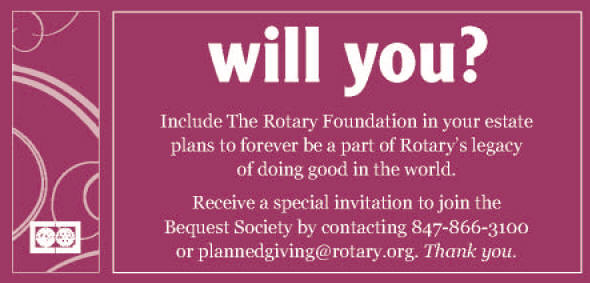 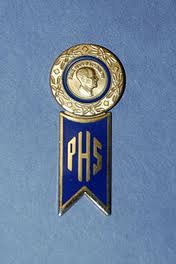 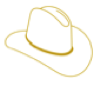 FROM YOUR PAUL HARRIS SOCIETY/ WHITE HAT SOCIETY CHAIR PAUL JURCSAKThe Paul Harris Society provides a convenient and easy way for dedicated Rotarians to support these life changing causes, while honoring Rotary founder Paul Harris.  Those donors who agree to contribute $1,000 each year to the Rotary Foundation become members of the Paul Harris Society and can proudly know that they are truly making a difference locally and across the globe.D5000 has increased its PHS membership to 62 members this Rotary year from 55 last year…but we still have several members that are eligible, year after year, and just have to formal make the commitment to continue their tremendous support of the Rotary Foundation.If you would like to become a PHS member, RI has made it a lot easier for you. Rotary Direct: Make your giving to the Foundation easy by enrolling in Rotary Direct, Rotary's recurring giving program- you select an amount and frequency that's convenient for you! Paul Harris Society: Complete the PHS Online Enrollment on the RI website at  https://www.rotary.org/myrotary/en/paul-harris-societyFill out the combined registration/contribution form on the new Paul Harris Society brochure, publication number 099-EN (a copy is contained below).   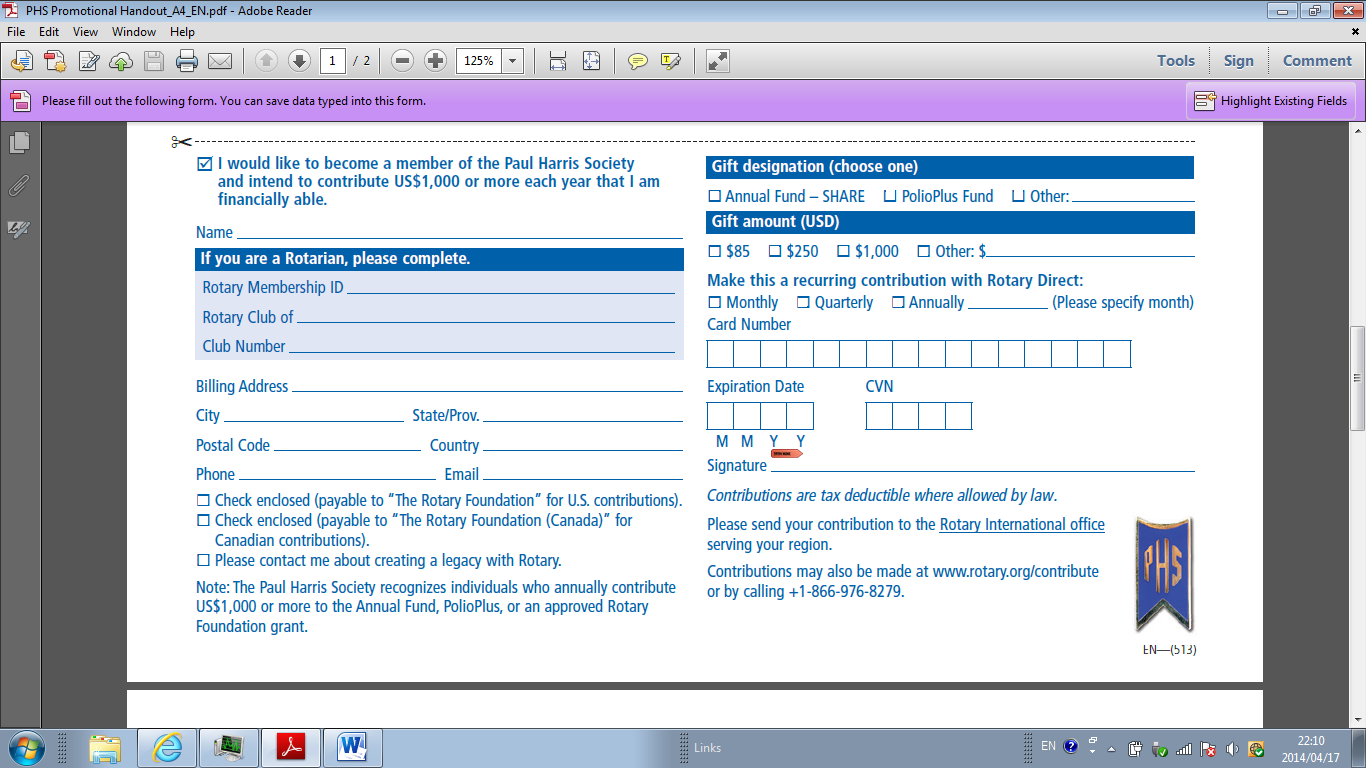 The D5000 White Hat Society continues to lead the Rotary International community and has grown to 34 White Hat members.  Several of those members are multiple or life-time members…now that’s a lot of Conchos!  White Hat members are awarded a Concho for each Rotary year in which they contribute at least $5000 to TRF or qualifying program.  Your fifth Concho gets you designation as a lifetime member.FROM YOUR EREY CHAIR ROZ COOPER‘The Rotary Foundation Boot Camp’ Keeping ourselves physically and mentally fit is a goal all of us have and exercise in one form or another has become one of our favorite (or, not so favorite) daily (or weekly) routines. I have for years participated in physical fitness routines. Recently, I started participating in a boot camp program. It starts out difficult (feel the burn) but over time, becomes a lot easier. So, I began to think about how to harness that commitment and dedication (and challenge) into increasing our participation in The Rotary Foundation. For many Rotarian, making those contributions may seem like a challenge and a commitment we may not be able to honor. ‘I want to but . . . .’ do I have $1,000.00 to contribute each year? Can I fit it into my budget? Let’s consider the possibility of – ‘The Rotary Foundation Boot Camp’. Just consider making a ‘personal’ match (like a matching grant) equal to what you would pay for the breakfast (or lunch or dinner) at ‘1’ of your weekly club meetings. Example, if your lunch meeting cost $25.00 (or $15 or $10), personally match that amount with $25.00 (or $15 or $10) and earmark that amount to The Rotary Foundation. And, it doesn’t necessarily need to be weekly. It can be $25 a month or every quarter (whatever you can personally afford). Yes - it may start out a bit difficult to set aside an additional amount. However, it does get easier. As in a boot camp program where you feel good about yourself and your physical wellbeing, in ‘TRF Boot Camp’ you feel good knowing that the weekly, monthly, or quarterly contribution you’ve committed yourself to, is impacting and changing lives. Lives of people within and around your community, your city, your state, the world. Just as the rewards of good physical health in a boot camp program, there are rewards in ‘TRF Boot Camp’ program. Your club feels good because you are helping reach anther plateau (possibly Every Rotarian Every Year (EREY) status). Your District feels good because you are helping become number one in Zone contributions. Your Zone feels good because you are helping increase awareness by becoming one of the top contributing Zones in the world. The Rotary Foundation feels good because you are impacting lives around the world. But more importantly, you feel good and, you’ve overcome the ‘burn’…. So……. Let’s just do it….. there’s still time to become an EREY club. But we must start now. Share this information with your club members and join ‘The Rotary Foundation Boot Camp’. RozHERE IS YOUR FOUNDATION TEAM FOR THE 2014-15 ROTARY YEARFoundation Chair    Ayman El-Dakhakhni      Aymand5000@gmail.com              Training Chair     Laurie Yoshida  successfulplanning@hawaii.rr.com Annual Giving  & Paul Harris Society    Rich Zegar   zegar002@hawaii.rr.com      Oahu  -  Rich Zegar   zegar002@hawaii.rr.com       Kauai - Laurie Yoshida   successfulplanning@hawaii.rr.com       Maui  -  Hilton  Unemori   Hilton@ecm-maui.com       Hawaii -  Rosemary Linden    rosemarylinden@hotmail.com100% Paul Harris Fellow Clubs     Win Schoneman   WSCHONEMAN@hawaii.rr.comPaul Harris Society/White Hat Society    Paul Jurcsak   jurcsakpt@gmail.comEREY Chair   Roz Cooper    cooperr001@hawaii.rr.comPolio Plus    Roz Cooper    cooper001@hawaii.rr.comEndowment Fund/Benefactors    Gloria King   glory.king@aol.comGrants Chair/Global Grants  Mark Harbison harbisonm001@hawaii.rr.comGrants Resource Leaders    Oahu - Dave Hamil  PWDave@aol.com Kauai -  Tom Lodico  tlodico@gmail.comMaui  -  Mark Harbison   harbisonm001@hawaii.rr.com Hawaii - Albert Jeyte    stay@kilauealodge.comVocational Training Teams Chair  Sean Hoban   seandi94@aol.comScholarship Chair    Claude Thompson     claudethompson@hawaii.rr.comPeace Scholar Chair     Lisa Foster   lisaannfoster@hotmail.comAlumni Chair       James Owens       Record Keeper/Electronic Storage   Chet DalSanto    chet.dalsanto@EastOahu.comAudit Committee   Chair    Ron Young   youngrealty@glotrex.com         Alvin Goo    gooalvin@aol.com               AnnaLena Zenolini    Annalena.Aenolini@boh.com      The giving information shown on this chart reflects what was received from The Rotary Foundation as of  27 February 31.  Keep in mind that there is some lag time from the time you submit your members donations to The Rotary Foundation and the time they are credited to your Club so all in February may not be reflected in this chart. The second from last column shows how much more you need to contribute to be on track to meet your annual goal as of the end of the Rotary Year. Column H shows Clubs membership as of 3 December, the most current report available to the District Secretary.  The last column shows what your total should be now to be on track for your Annual Programs Fund goal for the year.Please contact me if there are any significant discrepancies. zegarr002@hawaii.rr.comD5000 2014-2015 ROTARY FOUNDATION TRACKING SHEETD5000 2014-2015 ROTARY FOUNDATION TRACKING SHEETD5000 2014-2015 ROTARY FOUNDATION TRACKING SHEETD5000 2014-2015 ROTARY FOUNDATION TRACKING SHEETD5000 2014-2015 ROTARY FOUNDATION TRACKING SHEETD5000 2014-2015 ROTARY FOUNDATION TRACKING SHEETD5000 2014-2015 ROTARY FOUNDATION TRACKING SHEETAnnualAnnualCurrentCurrentNewNewPHSPHS$s relative$s relativeFundFund% GoalMembersPerPerMbrsMbrsNo.No.%%TotalTotalNewNewBeqBeqSocietySocietytotoClub NameGoalGivenAchvd7/1/2013CapitaCapita31-Jan-1531-Jan-15EREYEREYEREYEREYGivingGivingBenef.Benef.SocietySocietyMembersMembersTargetTarget1Ala Moana$13,000 $12,337 94.9%38$324.66$324.663737333389.2%89.2% $   13,337  $   13,337 000044$ 3,670 ahead$ 3,670 ahead2Diamond Head         3,702          100 2.7%119.099.091111119.1%9.1%           130            130 000000$ 2,368 behind$ 2,368 behind3Downtown Honolulu         1,150       7,375 641.3%25295.00295.0020209945.0%45.0%        8,123         8,123 000022$ 6,608 ahead$ 6,608 ahead4East Honolulu         7,900       4,600 58.2%4993.8893.884444252556.8%56.8%        5,060         5,060 000022$ 667 behind$ 667 behind5E Club of District 5000         3,250              - 0.0%200.000.002020000.0%0.0%        1,000         1,000 000011$ 2,167 behind$ 2,167 behind6E Club of Hawaii            100       1,025 1025.0%1953.9553.9512122216.7%16.7%        1,125         1,125 000011$ 958 ahead$ 958 ahead7Hanalei Bay       15,000     77,842 518.9%581,342.101,342.106464232335.9%35.9%      91,532       91,532 000022$ 67,842 ahead$ 67,842 ahead8Hawaii Kai            150          850 566.7%994.4494.4411115545.5%45.5%        2,850         2,850 000011$ 750 ahead$ 750 ahead9Hilo       11,975     10,362 86.5%74140.03140.037070606085.7%85.7%      11,464       11,464 000022$ 2,379 ahead$ 2,379 ahead10Hilo Bay         6,500       5,010 77.1%5492.7892.785454222240.7%40.7%        6,672         6,672 111133$ 677 ahead$ 677 ahead11Honolulu       25,000     12,712 50.8%18867.6267.62172172242414.0%14.0%      24,670       24,670 000066$ 3,955 behind$ 3,955 behind12Honolulu Pau Hana            800       1,375 171.9%2849.1149.1129295517.2%17.2%        1,825         1,825 000000$ 842 ahead$ 842 ahead13Honolulu Sunrise         9,650     13,650 141.5%41332.93332.934848262654.2%54.2%      18,650       18,650 660022$ 7,217 ahead$ 7,217 ahead14Honolulu Sunset       13,250     44,180 333.4%51866.27866.275252272751.9%51.9%      48,220       48,220 22221111$ 35,347 ahead$ 35,347 ahead15Kahala Sunrise         5,046       2,100 41.6%3855.2655.262626121246.2%46.2%        3,577         3,577 000000$ 1,264 behind$ 1,264 behind16Kahului         4,100       2,496 60.9%3083.2083.203232222268.8%68.8%        2,969         2,969 000011$ 237 behind$ 237 behind17Kaneohe       11,000          100 0.9%254.004.002727227.4%7.4%           400            400 000000$ 7,233 behind$ 7,233 behind18Kapaa         2,250          345 15.3%2911.9011.902626113.8%3.8%           395            395 000000$ 1,155 behind$ 1,155 behind19Kapolei         5,900       1,330 22.5%2651.1551.1525256624.0%24.0%        2,654         2,654 000000$ 2,603 behind$ 2,603 behind20Kapolei Sunset         3,500       2,745 78.4%14196.07196.071919141473.7%73.7%        3,997         3,997 000011$ 412 ahead$ 412 ahead21Kauai         3,650       3,150 86.3%26121.15121.152929131344.8%44.8%        3,680         3,680 110011$ 717 ahead$ 717 ahead22Kihei Sunrise         2,300       3,622 157.5%18201.22201.221818151583.3%83.3%        5,226         5,226 000011$ 2,089 ahead$ 2,089 ahead23Kihei Wailea         3,900       5,120 131.3%36142.22142.224040171742.5%42.5%        8,995         8,995 000022$ 2,520 ahead$ 2,520 ahead24Kona         5,550       2,341 42.2%4453.2053.204545141431.1%31.1%        6,036         6,036 000011$ 1,359 behind$ 1,359 behind25Kona Mauka         2,360       5,950 252.1%28212.50212.503131232374.2%74.2%        7,245         7,245 000011$ 4,377 ahead$ 4,377 ahead26Kona Sunrise         5,925       1,740 29.4%2862.1462.142929111137.9%37.9%        5,490         5,490 001100$ 2,210 behind$ 2,210 behind27Lahaina         7,196       3,220 44.7%29111.03111.0325257728.0%28.0%        5,968         5,968 000000$ 1,577 behind$ 1,577 behind28Lahaina Sunrise         4,450       1,145 25.7%2154.5254.522323111147.8%47.8%        1,891         1,891 000011$ 1,822 behind$ 1,822 behind29Lahaina Sunset*         1,000          725 0.0%230.000.00242413130.0%0.0%        1,636         1,636 000011$ 58 ahead$ 58 ahead30Maui         2,760       1,224 44.3%2647.0847.082020161680.0%80.0%        1,874         1,874 000000$ 616 behind$ 616 behind31Metropolitan Hono.       15,200     12,293 80.9%92133.62133.628080494961.3%61.3%      15,575       15,575 000044$ 2,160 ahead$ 2,160 ahead32Milillani Sunrise         3,125       2,194 70.2%17129.06129.061919141473.7%73.7%        3,757         3,757 000011$ 111 ahead$ 111 ahead33North Hawaii         4,500       1,360 30.2%3637.7837.7826264415.4%15.4%        1,880         1,880 000022$ 1,640 behind$ 1,640 behind34Pahoa Sunset         2,600       1,553 59.7%1697.0697.061717111164.7%64.7%        2,757         2,757 000011$ 180 behind$ 180 behind35Pearl Harbor         3,750       6,253 166.7%33189.48189.483131232374.2%74.2%      17,829       17,829 000022$ 3,753 ahead$ 3,753 ahead36Pearlridge         4,000       3,182 79.6%3786.0086.003737292978.4%78.4%        4,262         4,262 000000$ 515 ahead$ 515 ahead37Poipu Beach         5,340       1,650 30.9%3153.2353.2333335515.2%15.2%        2,100         2,100 000011$ 1,910 behind$ 1,910 behind38South Hilo         6,100       7,106 116.5%55129.20129.205858393967.2%67.2%        7,851         7,851 000044$ 3,039 ahead$ 3,039 ahead39UpCountry Maui         4,500       1,765 39.2%1992.8992.892525202080.0%80.0%        2,318         2,318 000022$ 1,235 behind$ 1,235 behind40Valley Isle Sunset            900          800 88.9%7114.29114.29991111.1%11.1%        1,509         1,509 000011$ 200 ahead$ 200 ahead41Volcano         2,250       1,450 64.4%1690.6390.6318185527.8%27.8%        2,455         2,455 000000$ 50 behind$ 50 behind42Wahiawa Waialua         4,300       1,300 30.2%1776.4776.4717173317.6%17.6%        1,450         1,450 000011$ 1,567 behind$ 1,567 behind43Waianae Coast         6,410       2,460 38.4%3179.3579.3533336618.2%18.2%        3,284         3,284 000022$ 1,813 behind$ 1,813 behind44Waikiki       10,775       6,328 58.7%6794.4594.457070333347.1%47.1%        7,260         7,260 000022$ 855 behind$ 855 behind45Wailuku       15,205       6,537 43.0%22297.14297.1424243312.5%12.5%        7,296         7,296 000055$ 3,600 behind$ 3,600 behind46West Honolulu         2,700       1,275 47.2%4230.3630.3644447715.9%15.9%        1,998         1,998 000011$ 525 behind$ 525 behind47West Kauai         3,270          750 22.9%1841.6741.671616116.3%6.3%           750            750 000011$ 1,430 behind$ 1,430 behind48West Pearl Harbor         3,400       1,751 51.5%1897.2897.2816169956.3%56.3%        2,111         2,111 000000$ 516 behind$ 516 behind49Windward Oahu         4,110       4,700 114.4%32146.88146.883131292993.5%93.5%        5,319         5,319 110011$ 1,960 ahead$ 1,960 ahead50Windward Oahu Sun.         1,140          725 63.6%2430.2130.2116167743.8%43.8%           775            775 000000$ 35 behind$ 35 behind